Хоровой концерт в ИДШИ.В день памяти святых равноапостольных Кирилла и Мефодия, учителей Словенских, 24 мая в концертном зале Святодмитриевской воскресной школы прошел  хоровой концерт учащихся церковно-певческого  и хорового отделения МБОУ ДО  «Иловлинская Детская школа искусств» «Свет души»Это был концерт-отчет учеников перед своими родителями о проделанной за год работе.Благословил данное мероприятие благочинный Иловлинского округа –протоиерей Василий Голик. Он напомнил ребятам о том, что 24 мая ежегодно во всех славянских странах отмечается День славянской письменности и культуры и  проходит чествование Святых Равноапостольных Кирилла и Мефодия - просветителей славян, создателей славянской азбуки и  рассказал об истории возникновения православной литературы,  о ее значении в жизни каждого человекаНа концерте ребята исполняли православные песни, классические произведения, обработки народных песен. Сотрудники  Иловлинской централизованной библиотеки  Кубракова Л.В. и Шефер Н.В. подготовили интересную выставку православных книг и провели для ребят  и их родителей обзорную экскурсию-тест на знание истории возникновения азбуки и первых книг. Преподаватель Титова И.В. рассказала о мероприятиях, конкурсах и концертах, в которых принимал участие класс в течение года.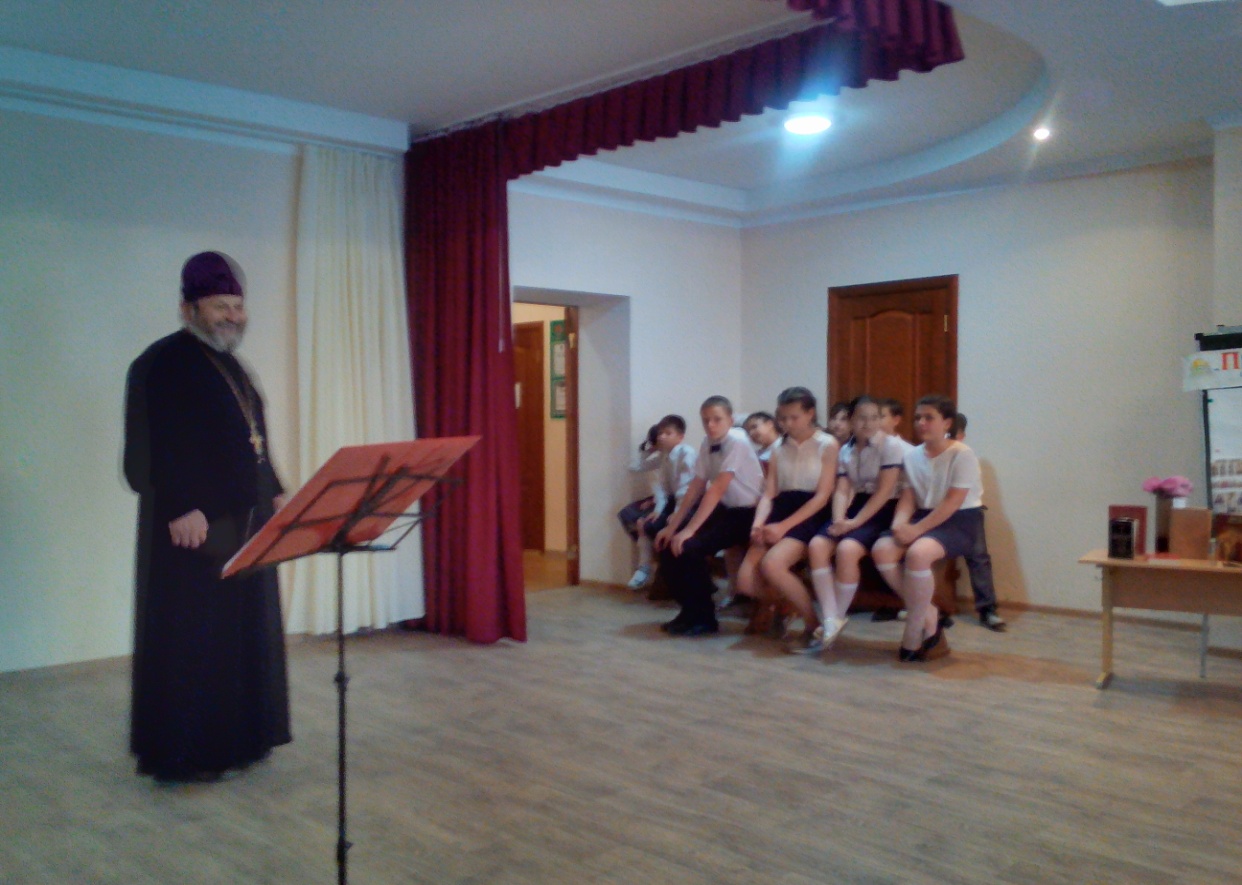 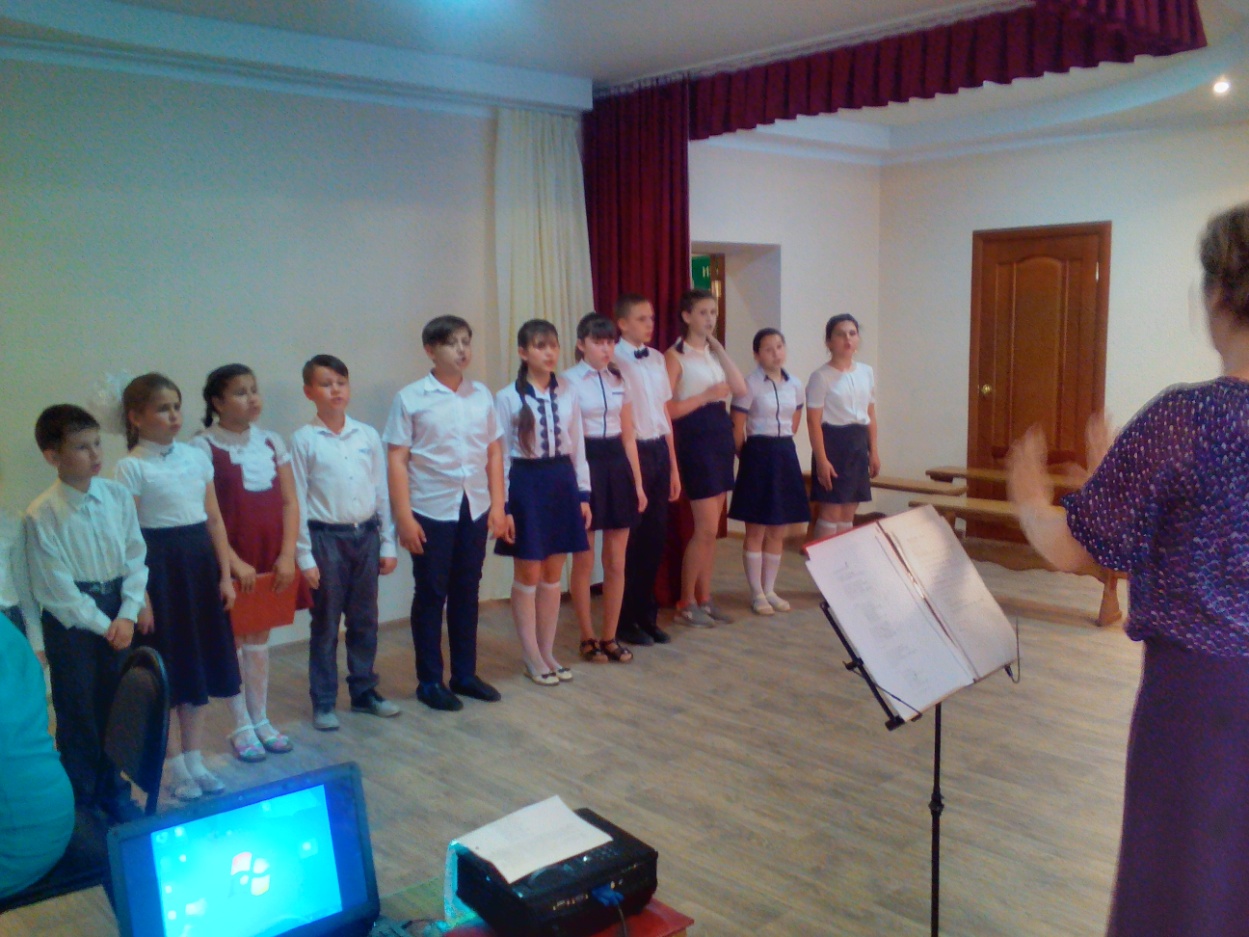 